اللجنة الحكومية الدولية المعنية بالملكية الفكرية والموارد الوراثية والمعارف التقليدية والفولكلورالدورة السادسة والثلاثونجنيف، من 25 إلى 29 يونيو 2018مشروع برنامج الدورة السادسة والثلاثينوثيقة من إعداد الأمانةنزولا عند طلب اللجنة الحكومية الدولية المعنية بالملكية الفكرية والموارد الوراثية والمعارف التقليدية والفولكلور ("اللجنة") بتعميم برنامج عمل مقترح، تحتوي هذه الوثيقة على مشروع برنامج العمل المقترح للدورة السادسة والثلاثين للجنة. ويكتسي مشروع هذا البرنامج طابعا إرشاديا فقط، ذلك أنه يعود لرئيس اللجنة وأعضائها تحديد التنظيم الفعلي لعمل اللجنة وفقا لنظامها الداخلي. [نهاية الوثيقة]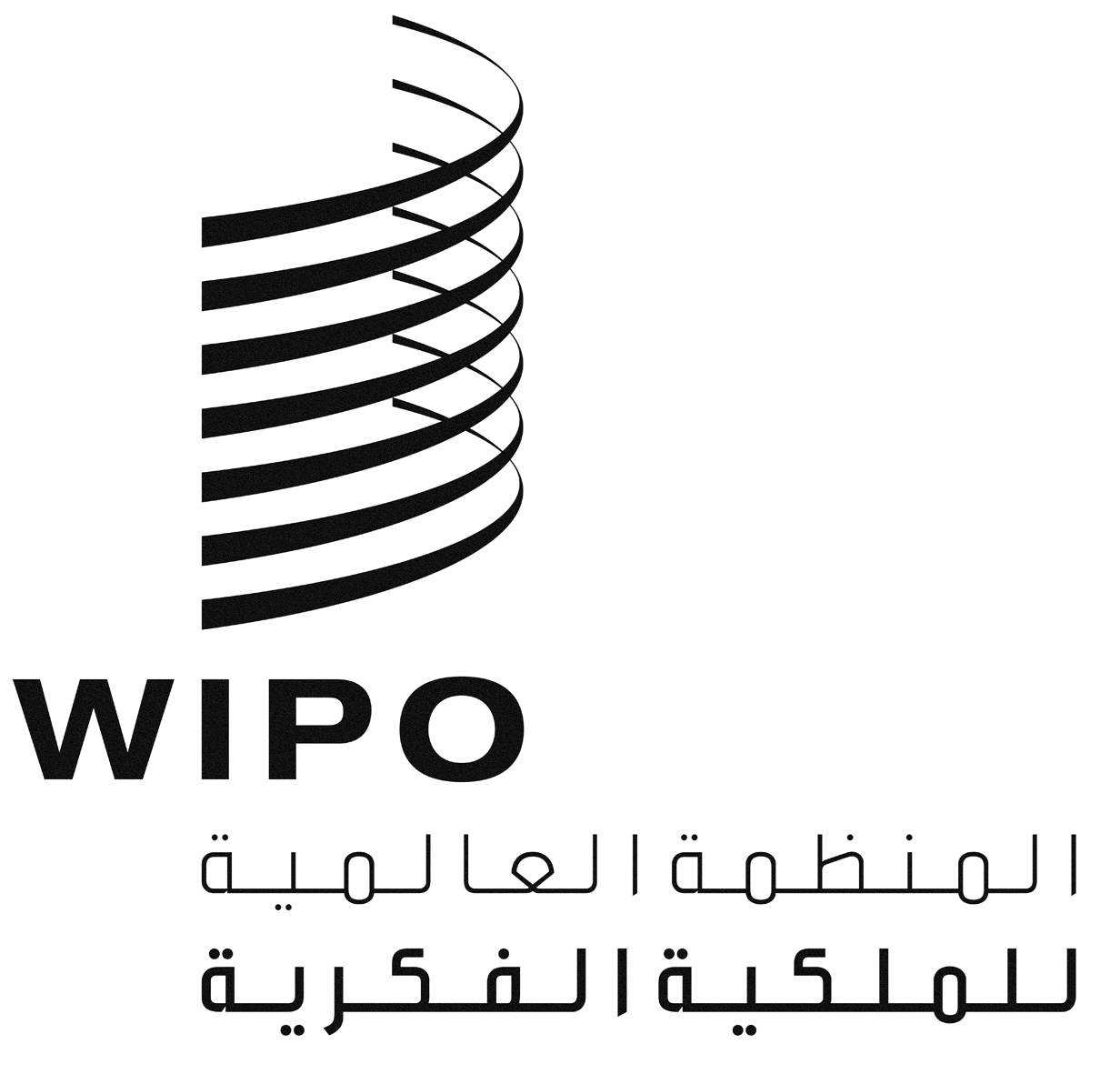 AWIPO/GRTKF/IC/36/INF/3WIPO/GRTKF/IC/36/INF/3WIPO/GRTKF/IC/36/INF/3الأصل: بالإنكليزيةالأصل: بالإنكليزيةالأصل: بالإنكليزيةالتاريخ: 6 يونيو 2018التاريخ: 6 يونيو 2018التاريخ: 6 يونيو 2018الأحد 24 يونيو 2018ابتداء من الساعة 9:00ابتداء من الساعة 14:00فريق الخبراء المخصص المعني بالموارد الوراثية جلسة يحضرها خبراء معيّنون. وهي ليست جلسة رسمية من جلسات اللجنة، لكن أنشأته اللجنة وتيسره الأمانة.منتدى السكان الأصليين الاستشارييحضره ممثلون عن المنظمات التي تمثل الجماعات الأصلية. وهو ليس جلسة رسمية من جلسات اللجنة أو اجتماعا رسميا من اجتماعات الويبو، لكن تدعمه اللجنة وتيسره الأمانة.الاثنين 25 يونيو 201810:00 – 13:00البند 1:	افتتاح الدورةالبند 2:	اعتماد جدول الأعمال	الوثيقة WIPO/GRTKF/IC/36/1 Prov.3والوثيقة WIPO/GRTKF/IC/36/INF/2والوثيقة WIPO/GRTKF/IC/36/INF/3البند 3:	اعتماد تقرير الدورة الخامسة والثلاثينالوثيقة WIPO/GRTKF/IC/35/10 Prov. 2البند 4:	اعتماد بعض المنظماتالوثيقة WIPO/GRTKF/IC/35/2 والوثيقة WIPO/GRTKF/IC/36/2البند 5:	مشاركة الجماعات الأصلية والمحليةصندوق التبرعاتالوثيقة WIPO/GRTKF/IC/36/3والوثيقة WIPO/GRTKF/IC/36/INF/4والوثيقة WIPO/GRTKF/IC/36/INF/6منبر الجماعات الأصلية والمحليةليس جزءا رسميا من دورة اللجنة، لكنه سيُذكر في تقريرهاالوثيقة WIPO/GRTKF/IC/36/INF/5 Rev.البند 7:	الموارد الوراثيةالوثيقة WIPO/GRTKF/IC/36/4والوثيقة WIPO/GRTKF/IC/36/5والوثيقة WIPO/GRTKF/IC/36/6والوثيقة WIPO/GRTKF/IC/36/7والوثيقة WIPO/GRTKF/IC/36/8والوثيقة WIPO/GRTKF/IC/36/9والوثيقة WIPO/GRTKF/IC/36/INF/715:00 – 18:00البند 6:	تقرير عن فريق الخبراء المخصص المعني بالموارد الوراثيةالبند 7:	الموارد الوراثية (تابع)الثلاثاء 26 يونيو 201810:00 – 13:0015:00 – 18:00البند 7:	الموارد الوراثية (تابع)البند 7:	الموارد الوراثية (تابع)الأربعاء 27 يونيو 201810:00 – 13:0015:00 – 18:00البند 7:	الموارد الوراثية (تابع)البند 7:	الموارد الوراثية (تابع)الخميس 28 يونيو 201810:00 – 13:0015:00 – 18:00البند 7:	الموارد الوراثية (تابع)البند 7:	الموارد الوراثية (تابع)الجمعة 29 يونيو 201810:00 – 13:0015:00 – 18:00البند 7:	الموارد الوراثية (تابع)البند 8:	أية مسائل أخرىالبند 9:	اختتام الدورة